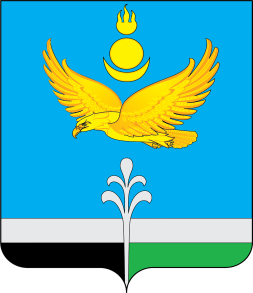 Муниципальное образование «Нукутский район» ДУМА МУНИЦИПАЛЬНОГО ОБРАЗОВАНИЯ«НУКУТСКИЙ  РАЙОН»Седьмой созывРЕШЕНИЕ28 октября 2022 г.                                    № 70                                             п. НовонукутскийОб обеспеченности кадрами вобразовательных организацияхмуниципального образования«Нукутский район»Заслушав и обсудив информацию директора МКУ «Центр образования Нукутского района» Желаевой Н.Н. «Об обеспеченности кадрами в образовательных организациях муниципального образования «Нукутский район», ДумаРЕШИЛА:1. Информацию директора МКУ «Центр образования Нукутского района» Желаевой Н.Н. «Об обеспеченности кадрами в образовательных организациях муниципального образования «Нукутский район» принять к сведению (прилагается).2.  Опубликовать настоящее решение с приложением в печатном издании «Официальный курьер» и разместить на официальном сайте муниципального образования «Нукутский район».Председатель Думы  муниципальногообразования «Нукутский район»                                                    	              К.М.БаторовПриложение к решению Думы МО «Нукутский район» от 28.10.2022 г. № 70 Об обеспеченности кадрами в образовательных организациях муниципального образования «Нукутский район»В образовательных организациях Нукутского района работают 966 чел., из них в общеобразовательных организациях - 614, в дошкольных образовательных организациях293, в организациях дополнительного образования - 59. Всего педагогических работников - 387: в школах - 261, в детских садах - 78, в организациях дополнительного образования - 31.По образовательным организациям имеют высшее образование 62,7% педагогических работников:в общеобразовательных организациях - 69%;в дошкольных образовательных организациях - 46,2%;в организациях дополнительного образования детей - 54,6%.Имеют квалификационные категории 176 педагогов, что составляет 47,6%, из них высшую квалификационную категорию - 33 человека (8,9%), первую - 143 (38,7%);в общеобразовательных организациях - 51,7%;в дошкольных образовательных организациях - 37,2%;в организациях дополнительного образования детей - 38,7%.Обучаются заочно 18 педагогов, из них в высших учебных заведениях - 14, среднего профессионального образования - 4.В 2022 году в образовательные организации района прибыли 8 молодых специалистов: учитель истории и обществознания в Алтарикскую школу, учитель начальных классов в Нукутскую школу, учитель химии и биологии и советник директора по воспитанию и по взаимодействию с детскими общественными объединениями в Харетскую школу, учитель биологии и географии в Новонукутскую школу, учителя информатики и физической культуры в Хадаханскую школу и учитель информатики в Ворот-Онгойскую школу.По программе «Земский учитель» прибыли учитель английского языка в Новонукутскую среднюю школу, русского языка и литературы в Первомайскую школу.8 человек обучаются в Педагогическом институте Иркутского государственного университета согласно договора о целевом обучении по образовательной программе высшего образования, заключенном с Администрацией МО «Нукутский район». Обучаются по направлению Педагогическое образование с двумя профилями подготовки: Алтарикская школа 1 выпускник (иностранный язык (английский) - иностранный язык (китайский)), Хадаханская школа 1 выпускник (дошкольное образование - дополнительное образование), Тангутская школа 2 выпускника (безопасность жизнедеятельности - география, история -обществознание), Новонукутская школа 2 выпускника (олигофренопедагогика, безопасность жизнедеятельности - география).В этом году закончили и прибыли на работу 2 целевика - учитель истории и обществознания в Алтарикскую СОШ, советник директора по воспитанию и по взаимодействию с детскими общественными объединениями в Харетскую СОШ. На 4-ом курсе Регионального колледжа педагогического образования выпускница Харетской средней школы была переведена на целевое обучение.Постановлением Администрации МО «Нукутский район» от 29 июня 2022 г. № 282 принято Положение о предоставлении единовременной выплаты студентам, заключившим договор о целевом обучении с Администрацией муниципального образования «Нукутский район», в размере 10000,00 (десять тысяч) рублей на 4-ом курсе обучения при отсутствии академической задолженности.В 2022 году поступивших на целевое обучение в Педагогический институт нет.Возрастной состав педагогических работников по ОО:Педагогов до 35 лет – 22,07% (в 2021 г. – 22,1%), 65 и более лет - 10,7% (в 2021 г. – 7,49%).Распределение персонала по педагогическому стажу по ОО:Педагогов со стажем до 5 лет составляет 14,18% (в 2021 г. – 10,49%). Высокий процент педагогов со стажем 20 и более лет – 51,34% (в 2021 г. – 51,69).На сегодня имеются вакансии:МБОУ Алтарикская СОШ - учителя математики, физики. Работают внешние совместители.МБОУ Новонукутская СОШ - учителей физики, математики, биологии, английского языка. Имеется большая учебная нагрузка учителей.МБОУ Харетская СОШ - учителя физики, информатики. Работает внешний совместитель.МБОУ Первомайская СОШ - учителя русского языка и литературы. Учитель пенсионного возраста. Вакансии социального педагога, педагога-психолога свободны.МБДОУ Новонукутский детский сад № 6 – воспитателя, педагога-психолога, 1,5 ставки педагога дополнительного образования, в том числе 0,5 ставки педагога бурятского языка.Информация об имеющихся свободных вакансиях предоставляется в Министерство образования Иркутской области.Для привлечения молодых педагогов принимаем участие в мероприятиях, которые организует Министерство образования Иркутской области совместно с Педагогическим институтом ФГБОУ ВО «Иркутский государственный университет» для муниципальных образований Иркутской области с выпускниками Педагогического института в режиме видеоконференц-связи (ВКС).Отсутствуют служебные жилые помещения для предоставления молодым педагогам, участникам программы «Земский учитель». Нет программы по приобретению (предоставлению) жилых помещений для работников сферы образования.Не предусмотрены выплаты (подъемные пособия, доплаты к заработной плате) молодым специалистам. Директор МКУ «Центр образованияНукутского района»									Н.Н.Желаевамоложе 25 лет25-29 лет30-34 года35-39 лет40-44 года45-49 лет50-54 года55-59 лет60-64 года65 лет и большеАлтарикская СОШ1031325022Хадаханская СОШ2023034321Закулейская СОШ0031234150Нукутская СОШ2111142301Целинная СОШ0024051326Новонукутская СОШ37574108355Тангутская СОШ0000542250Харетская СОШ2122100303Новоленинская СОШ0132223014Первомайская СОШ0241200111Р-Мельхитуйская ООШ0100431100Ворот-Онгойская ООШ0203021101В-Куйтинская ООШ1110013411Б-Баяновская ООШ0000201112Зунгарская ООШ1010000111ИТОГО121627252639352726284,6%6,13%10,34%9,58%9,96%14,94%13,41%10,3%9,96%10,7%до 3 лет3-5 лет5-10 лет10-15 лет15-20 лет20 лет и болеене имеют пед. стажАлтарикская СОШ01421101Хадаханская СОШ1121591Закулейская СОШ00321130Нукутская СОШ1320181Целинная СОШ10232141Новонукутская СОШ1032112290Тангутская СОШ00113130Харетская СОШ3103142Новоленинская СОШ0261180Первомайская СОШ2212140Р-Мельхитуйская ООШ1020340Ворот-Онгойская ООШ2011330В-Куйтинская ООШ0102091Б-Баяновская ООШ0000151Зунгарская ООШ1111010ИТОГО221527302513488,43%5,75%10,34%11,49%9,58%51,34%3,07%